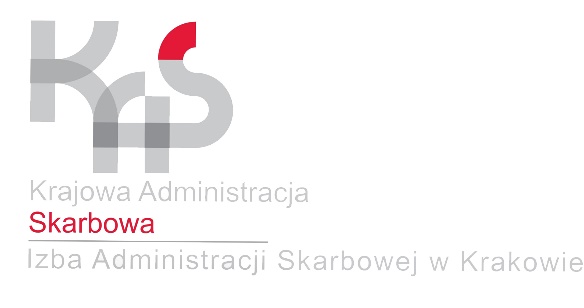 Zapraszamy na bezpłatne szkolenia w ramach pakietu szkoleń Krajowej Administracji Skarbowej (KAS) z województwa małopolskiego26 stycznia (środa)w godz. 10:00 – 12:00Polski Ład. Estoński CIT.Kliknij tutaj, aby dołączyć do spotkania27 stycznia (czwartek)w godz. 9:00 – 10:30Jak radzić sobie z trudnościami finansowymi? Tajniki ulg w spłacie zobowiązań podatkowych – raty, umorzenia, odroczenia płatności…Kliknij tutaj, aby dołączyć do spotkania1 lutego (wtorek)w godz. 10:00 – 12:00Polski Ład. Ulga podatkowa dla wracających z zagranicy. Opodatkowanie podatkiem dochodowym od osób fizycznych dochodów zagranicznych uzyskiwanych przez rezydentów Polski.Kliknij tutaj, aby dołączyć do spotkaniaJak wziąć udział?Spotkanie ma formę webinarium na MS Teams. Uczestnicy będą mieć możliwość zadawania pytań na czacie oraz bezpośrednio, po zakończeniu szkolenia.Udział w szkoleniu jest bezpłatny. Aby dołączyć do spotkania, wystarczy kliknąć w link pod tematem szkolenia.Zapraszamy na kolejne szkoleniaZapraszamy do zapoznania się z aktualną listą szkoleń na naszej stronie www.